ТОРД -174 задание на   09.11.20 – 13.11.20ОУД .04  МАКТЕМАТИКАПреподаватель Кочнева А.Н. Тема: Логарифмы и их свойства (6ч)Электронная почта kochneva.sascha@yandex.ruТеоретический блокУчебник А.Г. Мордкович стр. 248-250, стр.256-262Составить конспект, разобрать примеры параграфа (2ч) https://uchebnik-skachatj-besplatno.com/Алгебра/Алгебра%2010-11%20класс%20Учебник%20базовый%20уровень%20Мордкович%20часть%201/index.htmlПрактический блокРешить примеры стр. 141 № 41.1-41.14 № 43.1-43.6 (2ч).https://obuchalka.org/2014071778966/algebra-i-nachala-matematicheskogo-analiza-10-11-klass-zadachnik-chast-2-mordkovich-a-g-2009.htmlКонтрольно оценочный блокВыполнить задание(2ч)В задании 1-5 вставьте пропущенные словаI часть. Задания с выбором ответа.№Вопрос1Логарифмом _______________ числа b по основанию a, где a0, a1 называется_________ _________________, в которую надо возвести _____________ а, чтобы получить число b2Логарифм произведения – это ______________ логарифмов.3Логарифм частного – это __________________ логарифмов.4Логарифм, основание которого равно 10 называется _________________.5Логарифм, основание которого равно е2,7 называется _________________.№ЗаданиеЗаданиеОтветыОтветыОтветыОтветы№ЗаданиеЗадание12346Найти значение выражения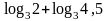 -22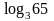 97Упростить выражение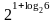 1282478Вычислить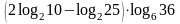 0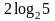 249Вычислить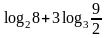 56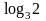 -210Найти значение выражения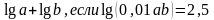 4,50,5-4,50,025